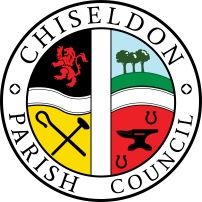 Contact details:Clerk – 01793 740744 clerk@chiseldon-pc.gov.ukPlanning, Transport Development and Highways Committee meeting at the The Old Dairy, Badbury, Monday  26th November 2018 at 7.30pmAGENDA     Attendances and apologies for absence     Declarations of InterestPublic Recess        Next meeting Monday 28th January 2019 at 7.30pm in The Old Chapel, off Butts Road. Signed: C Wilkinson (Clerk)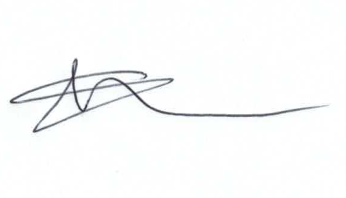 Supplementary Agenda information: Norris Close parking area – still haven’t received back amended plans from SBC. Cannot do public consultation until amended plans are approved.
SHELAA is not being discussed tonight on the agenda. Full discussion & vote at Full council meeting on 10th December at Chiseldon House Hotel. Committee Members: Caroline Brady (Chair), Chris Rawlings, Jenny Jefferies (Vice Chair), Ian Henderson, David Hill, Matt Harris, Andrew McDonald, Phil Costigan, Glenn Mills.          4    Approval  OF MINUTES from the meeting on Monday 24th Sept.6. 7.8.9.10.11.12.13.14.15.16.17.18.19.20.Matters arising  not on the agenda     Action points.PLANNINGVOTING ITEMS – Planning applicationsReview and Vote on new submitted applications.VOTE ON: S/18/1160 – Amended plans for 5 dwellings with parking. Badbury House Farm, Badbury.  VOTE ON: S/18/1464 – Erection of barn for additional film studio & parking.  Dairy Farm, Badbury.VOTE ON: S/HOU/18/1708 – Erection of single storey rear extension. Bolders Green, Badbury. VOTE ON S/HOU/18/1861 – Erection of single storey rear extension & attached shed to side. 33 Draycot Road.Review planning list of current applications.Placement of Chiseldon Camp Stone. Update from Chair.Wanborough Islands Farm possible development at Commonhead.See additional document.TRANSPORT DEVELOPMENTParking issues at Slipper Lane/Turnball – what could be done? (Add to Transport concerns document?)Discussion – Resident request for Bollard to be replaced at the corner of the Norris Close green. SBC have no record of a bollard being there.HIGHWAYSHodson Road Speed activated signs – vote on which system to purchase & preferred location. Cllr Jefferies to provide information.Safe Passing place on Hodson Road in Hodson – Update from Cllr Walton on Hodson residents views.A346 Safe Crossing place. Add to Transport Concerns document. Ward Cllrs have requested this from SBC, has been “added to list”.40mph request for Draycott Foliat between white “gateway” signs.  (Add to Transport Concerns document?)Update from Cllr Hill on A346/M4 junction & Badbury work planned for 2019 with WSP.AOB (Note, items in AOB cannot be voted on)